 REGIONE LAZIOAssessorato Lavoro, Università, Scuola, Formazione, Ricerca, MeritoDirezione regionale Istruzione, Formazione e Politiche per l’Occupazione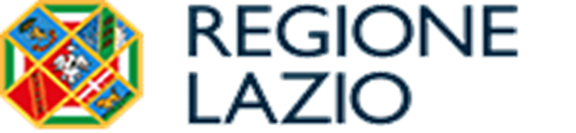 Avviso pubblico per la presentazione delle proposte progettuali finalizzate all’avvio di percorsi negli I.T.S. Academy - Istituti Tecnologici Superiori da parte delle Fondazioni I.T.S.  Academy regolarmente costituite a seguito della Legge n. 41 del 21 aprile 2023 -Programmazione 2023ALLEGATO A: Proposta progettuale di attivazione percorsi I.T.S. AcademyALLEGATO AAllegato A  - Proposta progettuale di attivazione percorso I.T.S. AcademyIl/la sottoscritto/a________________________________________________________nato/a a_________________________________________Prov._______il__________ residente in_____________________________domiciliato/a presso_________________________in qualità  di Rappresentante Legale della Fondazione I.T.S. Academy (denominazione ___________) con sede legale in ____________________ via ________________________________ Cap. ______________ Tel.__________mail_____________PEC_______________________C.F.___________________ P. IVA ______________________________________, sede operativa (indicare se diversa dalla sede legale) in______________________________ via ________________________________ Cap. ______________ Tel. ____________ mail ____________ in riferimento all’ “Avviso pubblico per la presentazione delle proposte progettuali finalizzate all’avvio di percorsi negli I.T.S. Academy - Istituti Tecnologici Superiori da parte delle Fondazioni I.T.S.  Academy regolarmente costituite a seguito della Legge n. 41 del 21 aprile 2023 - Programmazione 2023” di cui alla Determinazione Dirigenziale n.___del________consapevole del fatto che, in caso di dichiarazioni mendaci, saranno applicate nei suoi riguardi ai sensi degli artt. 47 e 76 del DPR 445/2000 e s.m.i., le sanzioni previste dal Codice penale e dalle leggi speciali in materia di falsità negli attiDICHIARA(ai sensi del DPR 445/2000 e s.m.i.)□ di essere una Fondazione I.T.S. regolarmente costituita, la cui candidatura è stata approvata dalla Regione Lazio con D.G.R./Determinazione Dirigenziale________ e di essersi costituita con Atto Costitutivo pubblico notarile n.__________ stipulato presso lo studio notarile______________________, sito in_______________, il giorno_________ e registrato al repertorio n.__________ , raccolta n._________ in data _______________ nonché di essere iscritta nel Registro delle Persone Giuridiche ai sensi dell’art. 1 del D.P.R. 10 febbraio 2000 n. 361,  in data _____________nel suddetto Registro al n. __________ Prefettura di_______  ;□ di aver preso visione dell’”Informativa sul Trattamento dei dati personali” come da Allegato C ed Allegato D nonché il proprio impegno ad avviare, realizzare e concludere i percorsi che saranno poi autorizzati dalla Regione Lazio;□ che non è stata pronunciata alcuna condanna, con sentenza passata in giudicato, per qualsiasi reato che determina l’incapacità a contrattare con la P.A;□ di non avere procedimenti in corso ai sensi dell’art. 416/bis del codice penale;□ di essere in regola con gli obblighi relativi al pagamento dei contributi previdenziali e assistenziali a favore dei lavoratori;□ di essere in regola con gli obblighi concernenti le dichiarazioni in materia di imposte e tasse;□ di rispettare i CCNL e gli accordi territoriali di riferimento in materia di trattamenti retributivi;□ che non sussistono nei propri confronti cause di divieto, decadenza o sospensione di cui all’art. 67 del D.lgs. n. 159/2011;□ di essere in regola con gli obblighi in materia di inserimento al lavoro dei disabili;(oppure)□ di essere esente dall’applicazione degli obblighi previsti dalla legge 68/99;che Ente di riferimento della Fondazione I.T.S Academy è l’ Istituzione Scolastica ________con sede legale in ____________________ via ________________________________ Cap. ______________Tel.__________mail_____________PEC_______________________C.F.___________________ P. IVA ______________________________________;che la Fondazione I.T.S. Academy opera nei seguenti:che i Soggetti fondatori della Fondazione I.T.S Academy sono (compilare per ogni soggetto fondatore):____________________con sede legale in _________________via________________________Cap. ______________Tel.__________mail_____________PEC_______________________C.F.___________________ P. IVA ______________________________________; che i Soggetti partners della Fondazione I.T.S Academy sono (compilare per ogni soggetto partner):____________________con sede legale in _______________via________________________Cap. ______________Tel.__________mail_____________PEC_______________________C.F.___________________ P. IVA ______________________________________; che altri Soggetti eventualmente coinvolti ad altro titolo sono (compilare per ogni altro soggetto coinvolto dalla Fondazione I.T.S.):____________________con sede legale in _______________via________________________Cap. ______________Tel.__________mail_____________PEC_______________________C.F.___________________ P. IVA ______________________________________. Indicare motivazione coinvolgimento del soggetto:____________; PROPOSTA PROGETTUALE DI ATTIVAZIONE DEL SEGUENTE PERCORSO I.T.S.11 con riferimento all'Area tecnologica nell'ambito della quale la Fondazione ITS Academy si è costituita.Data  _________________					Firma digitale del legale rappresentante****L’obbligo di presentazione del documento di riconoscimento in corso di validità assolto implicitamente con l’apposizione della firma digitale, ai sensi del combinato disposto di cui agli artt. 38 e 47 del DPR n. 445/2000 e s.m.i. e art. 65, comma 1, lett. a) del D.Lgs 82/2005 e s.m.i.Area tecnologicaAmbitiFigure nazionali di riferimento della Fondazione I.T.SProposta progettuale/Denominazione Percorso formativo ITS*Area tecnologicaAmbitoFigura nazionale di riferimento nel rispetto delle aree e ambiti di riferimento degli stessi I.T.SSede OperativaN. allieviCosto€